 ДЕПАРТАМЕНТ РЕАЛІЗАЦІЇ ГУМАНІТАРНОЇ ПОЛІТИКИХЕРСОНСЬКОЇ ОБЛАСНОЇ ДЕРЖАВНОЇ АДМІНІСТРАЦІЇКомунальний заклад«ХЕРСОНСЬКИЙ ФАХОВИЙ КОЛЕДЖ КУЛЬТУРИ І МИСТЕЦТВ»Херсонської Обласної радиОСВІТНЬО-професійна  ПРОГРАМаОСВІТНЬО-ПРОФЕСІЙНИЙ СТУПІНЬ:  фаховий молодший бакалаврГалузь знань:  02 Культура і мистецтвоСпеціальність:   025 Музичне мистецтвоОСВІТНЯ ПРОГРАМА: «Народне інструментальне мистецтво» Розглянуто та затвердженоПедагогічною  радою КЗ «ХФККіМ»ХОРПротокол № 1 від 31.08.2020 р.Голова Педагогічної ради, директор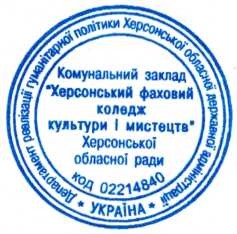 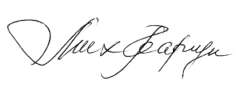 _______________  М.Г. ВаргунХерсон ПреамбулаРОЗРОБЛЕНО робочою групою КЗ «Херсонський фаховий коледж культури і мистецтв» ХОР.ЗАТВЕРДЖЕНО наказом директора коледжу  № 33 від 02.09.2020 р.РОЗРОБНИКИ:Цей стандарт не може бути повністю чи частково відтворений, тиражований чи розповсюджений без дозволу КЗ «Херсонський фаховий коледж культури і мистецтв» ХОР.І.  ПРОФІЛЬ ОСВІТНЬОЇ ПРОГРАМИ Освітнього ступеня «молодший бакалавр»зі спеціальності 025 «Музичне мистецтво» за спеціалізацією «Народне інструментальне мистецтво»ІІ. Перелік компонент освітньо-професійної програми та їх логічна послідовність2.1. Перелік освітніх компонентів (дисциплін, практик)Обсяг  освітньої  програми  становить 179  кредитів  ЄКТС.  Обов’язкова частина  програми  становить 152  кредитів  ЄКТС.  Обсяг  вибіркової  частини  –  17  кредитів ЄКТС.«Народне інструментальне мистецтво»2.2 Структурно-логічна схема ОП«Народне інструментальне мистецтво»ІІІ. Форми атестації здобувачів фахової передвищої освітиАтестація випускників проводиться у формі екзаменів:Комплексний кваліфікаційний екзамен з фаху (творчий показ та практичне виконання).Комплексний тестовий кваліфікаційний екзамен.Атестація випускників завершується видачею диплома фахового молодшого бакалавра із присвоєнням кваліфікацій: 3479 артист (оркестру ансамблю)3476 - керівник аматорського колективу (оркестру, ансамблю).Атестація здійснюється відкрито і гласно.Інше (у разі потреби) _____________________________________________Гарант опису освітньої програми підготовки – голова циклової комісії «Народне інструментальне мистецтво»  Корнієнко Л.А.Директор училища							     М.Г.ВаргунVI. Матриця відповідності програмних компетентностей компонентам освітньої програмиVII. Матриця забезпечення програмних результатів навчання (ПРН) відповідними компонентами освітньої програмиНовицькаВікторія ВладиславівнаВикладач-методист, Заступник директора з навчально-виховної роботи КВНЗ «Херсонське училище культури» ХОРКорнієнко Любов АнатоліївнаВикладач-методист, голова циклової комісії «Народне інструментальне мистецтво» КВНЗ «Херсонське училище культури» ХОРПовна назва вищого навчального закладу та структурного підрозділуПовна назва вищого навчального закладу та структурного підрозділуПовна назва вищого навчального закладу та структурного підрозділуПовна назва вищого навчального закладу та структурного підрозділуПовна назва вищого навчального закладу та структурного підрозділуКомунальний заклад «Херсонський фаховий коледж культури і мистецтв» Херсонської обласної ради.Ступень вищої освіти та назва кваліфікації мовою оригіналу Ступень вищої освіти та назва кваліфікації мовою оригіналу Ступень вищої освіти та назва кваліфікації мовою оригіналу Ступень вищої освіти та назва кваліфікації мовою оригіналу Ступень вищої освіти та назва кваліфікації мовою оригіналу 3479 артист (оркестру ансамблю)3476 - керівник аматорського колективу (оркестру, ансамблю).Офіційна назва освітньої програмиОфіційна назва освітньої програмиОфіційна назва освітньої програмиОфіційна назва освітньої програмиОфіційна назва освітньої програмиТип диплому та обсяг освітньої програмиТип диплому та обсяг освітньої програмиТип диплому та обсяг освітньої програмиТип диплому та обсяг освітньої програмиТип диплому та обсяг освітньої програмиДиплом «фаховий молодший бакалавр», Одиничний ступінь, 180 кредитів ЄКТС/ 3 роки 10 місяцівНаявність акредитаціїНаявність акредитаціїНаявність акредитаціїНаявність акредитаціїНаявність акредитаціїПрограма впроваджується в 2020 роціЦикл/рівень програмиЦикл/рівень програмиЦикл/рівень програмиЦикл/рівень програмиЦикл/рівень програмиНРК України – 5 рівеньПередумовиПередумовиПередумовиПередумовиПередумовиНаявність базової загальної середньої освіти/ повна загальна середня освітаМова(и) викладанняМова(и) викладанняМова(и) викладанняМова(и) викладанняМова(и) викладанняДержавнаТермін дії освітньої програмиТермін дії освітньої програмиТермін дії освітньої програмиТермін дії освітньої програмиТермін дії освітньої програмиІнтернет адреса постійного розміщення опису освітньої програмиІнтернет адреса постійного розміщення опису освітньої програмиІнтернет адреса постійного розміщення опису освітньої програмиІнтернет адреса постійного розміщення опису освітньої програмиІнтернет адреса постійного розміщення опису освітньої програмиweb: http://www.uchkult.ks.uaЛіцензія Ліцензія Ліцензія Ліцензія Ліцензія Сертифікат Сертифікат Сертифікат Сертифікат Сертифікат Галузь знаньГалузь знаньГалузь знаньГалузь знаньГалузь знань02 Культура і мистецтвоАМета освітньої програмиМета освітньої програмиМета освітньої програмиМета освітньої програмиМета освітньої програмиДана програма формує у студентів комплекс професійних знань, умінь та навичок висококваліфікованих артистів (оркестру, ансамблю), керівників аматорських колективів (оркестру, ансамблю). Метою програми є формування теоретичних знань, практичних умінь і навичок, достатніх для успішного виконання професійних обов’язків, розвитку культурного простору; підготовка фахівців з новими поглядами та способом мислення, лідерськими навичками і готовністю вирішувати проблеми.Дана програма формує у студентів комплекс професійних знань, умінь та навичок висококваліфікованих артистів (оркестру, ансамблю), керівників аматорських колективів (оркестру, ансамблю). Метою програми є формування теоретичних знань, практичних умінь і навичок, достатніх для успішного виконання професійних обов’язків, розвитку культурного простору; підготовка фахівців з новими поглядами та способом мислення, лідерськими навичками і готовністю вирішувати проблеми.Дана програма формує у студентів комплекс професійних знань, умінь та навичок висококваліфікованих артистів (оркестру, ансамблю), керівників аматорських колективів (оркестру, ансамблю). Метою програми є формування теоретичних знань, практичних умінь і навичок, достатніх для успішного виконання професійних обов’язків, розвитку культурного простору; підготовка фахівців з новими поглядами та способом мислення, лідерськими навичками і готовністю вирішувати проблеми.Дана програма формує у студентів комплекс професійних знань, умінь та навичок висококваліфікованих артистів (оркестру, ансамблю), керівників аматорських колективів (оркестру, ансамблю). Метою програми є формування теоретичних знань, практичних умінь і навичок, достатніх для успішного виконання професійних обов’язків, розвитку культурного простору; підготовка фахівців з новими поглядами та способом мислення, лідерськими навичками і готовністю вирішувати проблеми.Дана програма формує у студентів комплекс професійних знань, умінь та навичок висококваліфікованих артистів (оркестру, ансамблю), керівників аматорських колективів (оркестру, ансамблю). Метою програми є формування теоретичних знань, практичних умінь і навичок, достатніх для успішного виконання професійних обов’язків, розвитку культурного простору; підготовка фахівців з новими поглядами та способом мислення, лідерськими навичками і готовністю вирішувати проблеми.БХарактеристика освітньої програмиХарактеристика освітньої програмиХарактеристика освітньої програмиХарактеристика освітньої програмиХарактеристика освітньої програми1.Предметна область (галузь знань, спеціальність, спеціалізація) Предметна область (галузь знань, спеціальність, спеціалізація) Предметна область (галузь знань, спеціальність, спеціалізація) Напрям: народне інструментальне мистецтво. Діяльність у галузі культури і мистецтва, керівництво самодіяльними аматорськими колективами в сучасних закладах соціокультурної сфери.Культурно-дозвіллєва та розважальна діяльність, спрямована на створення, популяризацію, збереження і використання культурних цінностей та культурних благ для задоволення культурних потреб громадян.Базові дисципліни: «Спеціальний музичний інструмент», «Оркестровий клас та диригентська практика, клас ансамбль», «Диригування та читання партитур», «Вивчення оркестрових інструментів», «Інструментознавство та інструментовка», «Методика роботи з оркестром», «Навчальна практика зі спеціалізації», «Виробнича практика», тощо.Напрям: народне інструментальне мистецтво. Діяльність у галузі культури і мистецтва, керівництво самодіяльними аматорськими колективами в сучасних закладах соціокультурної сфери.Культурно-дозвіллєва та розважальна діяльність, спрямована на створення, популяризацію, збереження і використання культурних цінностей та культурних благ для задоволення культурних потреб громадян.Базові дисципліни: «Спеціальний музичний інструмент», «Оркестровий клас та диригентська практика, клас ансамбль», «Диригування та читання партитур», «Вивчення оркестрових інструментів», «Інструментознавство та інструментовка», «Методика роботи з оркестром», «Навчальна практика зі спеціалізації», «Виробнича практика», тощо.2.Орієнтація освітньої програмиОрієнтація освітньої програмиОрієнтація освітньої програмиПрограма професійна прикладна. Базується на збереженні української народної інструментальної творчості, яка сформована завдяки звичаям, традиціям, національній психології, етнічної самосвідомості і виступає одним із чинників творення національної самоідентифікації сучасного українства та збереженні і розвитку ансамблевого і оркестрового виконавства, як фактору формування художнього, естетичного та духовного потенціалу особистості з урахуванням сучасного стану музично-мистецької сфери з метою забезпечення реалізації культурних прав людини. Програма орієнтована на особистісно-інтегрованому підході щодо формування  загальних та фахових компетентностей і передбачає підготовку сучасного фахівця, який не тільки володіє професійними компетенціями, а й, маючи доступ до глобальної інформації, постійно розширює простір для власної творчої ініціативи й спроможний внести в сучасні заклади соціокультурної сфери новітнє бачення сутності музичного мистецтва.Програма професійна прикладна. Базується на збереженні української народної інструментальної творчості, яка сформована завдяки звичаям, традиціям, національній психології, етнічної самосвідомості і виступає одним із чинників творення національної самоідентифікації сучасного українства та збереженні і розвитку ансамблевого і оркестрового виконавства, як фактору формування художнього, естетичного та духовного потенціалу особистості з урахуванням сучасного стану музично-мистецької сфери з метою забезпечення реалізації культурних прав людини. Програма орієнтована на особистісно-інтегрованому підході щодо формування  загальних та фахових компетентностей і передбачає підготовку сучасного фахівця, який не тільки володіє професійними компетенціями, а й, маючи доступ до глобальної інформації, постійно розширює простір для власної творчої ініціативи й спроможний внести в сучасні заклади соціокультурної сфери новітнє бачення сутності музичного мистецтва.3.Основний фокус освітньої програми:загальна/спеціальнаОсновний фокус освітньої програми:загальна/спеціальнаОсновний фокус освітньої програми:загальна/спеціальнаЗагальна освіта в галузі музичного мистецтва. Спеціальна освіта та професійна підготовка у сфері соціокультурної діяльності. Спрямованість програми: академічно–практична підготовка.Загальна освіта в галузі музичного мистецтва. Спеціальна освіта та професійна підготовка у сфері соціокультурної діяльності. Спрямованість програми: академічно–практична підготовка.4.Особливості програмиОсобливості програмиОсобливості програмиПрограма містить взаємозалежну складову міждисциплінарного навчання, що забезпечують фахівці з музичного мистецтва та соціокультурної діяльності.Програма розвиває перспективи професійної підготовки керівника аматорського колективу  з урахуванням особливостей функціонування закладів сфери соціокультурної діяльності.Програма  передбачає  художньо-просвітницьку і концертну   діяльність,  участь у різноманітних фестивалях і творчих конкурсах.  Програма передбачає такі компоненти:-	цикли дисциплін, що формують загальні та  фахові/спеціальні компетенції – становлять 75% від загального обсягу – 152 кредити ЄКТС (4590 годин) для спеціалізації «Народне інструментальне мистецтво»;-	цикл дисциплін за вибором  студента становить 25% від загального обсягу – 17 кредитів ЄКТС (510 годин) для спеціалізації «Народне інструментальне мистецтво»;	Завдяки циклу дисциплін самостійного вибору студентів, надається можливість студентам здобути додаткові компетентності відповідно до їх інтересів та здібностей.Програма містить взаємозалежну складову міждисциплінарного навчання, що забезпечують фахівці з музичного мистецтва та соціокультурної діяльності.Програма розвиває перспективи професійної підготовки керівника аматорського колективу  з урахуванням особливостей функціонування закладів сфери соціокультурної діяльності.Програма  передбачає  художньо-просвітницьку і концертну   діяльність,  участь у різноманітних фестивалях і творчих конкурсах.  Програма передбачає такі компоненти:-	цикли дисциплін, що формують загальні та  фахові/спеціальні компетенції – становлять 75% від загального обсягу – 152 кредити ЄКТС (4590 годин) для спеціалізації «Народне інструментальне мистецтво»;-	цикл дисциплін за вибором  студента становить 25% від загального обсягу – 17 кредитів ЄКТС (510 годин) для спеціалізації «Народне інструментальне мистецтво»;	Завдяки циклу дисциплін самостійного вибору студентів, надається можливість студентам здобути додаткові компетентності відповідно до їх інтересів та здібностей.СПридатність випускників до працевлаштування та подальшого навчанняПридатність випускників до працевлаштування та подальшого навчанняПридатність випускників до працевлаштування та подальшого навчанняПридатність випускників до працевлаштування та подальшого навчанняПридатність випускників до працевлаштування та подальшого навчання1.Придатність до працевлаштуванняПридатність до працевлаштуванняПридатність до працевлаштуванняРобочі місця в установах, закладах, підприємствах, організаціях різної форми власності на посадах:  3479 - артист (ансамблю, оркестру), 3476 - керівник аматорського колективу (ансамблю, оркестру); керівник дитячого аматорського колективу (гуртка, студії тощо).Робочі місця в установах, закладах, підприємствах, організаціях різної форми власності на посадах:  3479 - артист (ансамблю, оркестру), 3476 - керівник аматорського колективу (ансамблю, оркестру); керівник дитячого аматорського колективу (гуртка, студії тощо).2.Подальше навчанняПодальше навчанняПодальше навчанняМожливість навчання за програмою першого рівня за цією галуззю  знань (що узгоджується з отриманим дипломом молодшого спеціаліста).Можливість навчання за програмою першого рівня за цією галуззю  знань (що узгоджується з отриманим дипломом молодшого спеціаліста).DВикладання та оцінюванняВикладання та оцінюванняВикладання та оцінюванняВикладання та оцінюванняВикладання та оцінювання1.Викладання та навчанняВикладання та навчанняВикладання та навчанняСтудентоцентроване, проблемно-орієнтоване навчання, ініціативне самонавчання. Викладання проводиться у вигляді лекцій, семінарів, практичних занять в малих групах, індивідуальних занять, практичних занять із розв’язанням ситуаційних завдань та використанням ділових ігор, тренінгів, що розвивають лідерські навички та уміння працювати в команді, консультацій із викладачами, самостійна робота на основі підручників, посібників, конспектів та методичних порад, проходження практики з використанням набутих знань, умінь та навичок.Студентоцентроване, проблемно-орієнтоване навчання, ініціативне самонавчання. Викладання проводиться у вигляді лекцій, семінарів, практичних занять в малих групах, індивідуальних занять, практичних занять із розв’язанням ситуаційних завдань та використанням ділових ігор, тренінгів, що розвивають лідерські навички та уміння працювати в команді, консультацій із викладачами, самостійна робота на основі підручників, посібників, конспектів та методичних порад, проходження практики з використанням набутих знань, умінь та навичок.2.Оцінювання Оцінювання Оцінювання Накопичувальна рейтингова система, що передбачає оцінювання студентів за усіма видами аудиторної та поза аудиторної (самостійної) навчальної діяльності, спрямованої на опанування навчального матеріалу з освітньої програми: поточний контроль, модульний, підсумковий контроль, екзамени, диференційовані заліки, усні презентації, практичні покази, захист звіту з різних видів практик, комплексний кваліфікаційний екзамен.Накопичувальна рейтингова система, що передбачає оцінювання студентів за усіма видами аудиторної та поза аудиторної (самостійної) навчальної діяльності, спрямованої на опанування навчального матеріалу з освітньої програми: поточний контроль, модульний, підсумковий контроль, екзамени, диференційовані заліки, усні презентації, практичні покази, захист звіту з різних видів практик, комплексний кваліфікаційний екзамен.ЕПрограмні компетентностіПрограмні компетентностіПрограмні компетентностіПрограмні компетентностіПрограмні компетентності1.Інтегральна компетентністьІнтегральна компетентністьІнтегральна компетентністьЗдатність розв’язувати типові спеціалізовані задачі в певній галузі професійної діяльності або у процесі навчання, що передбачає застосування положень і методів відповідної науки та характеризується певною невизначеністю умов.Здатність розв’язувати типові спеціалізовані задачі в певній галузі професійної діяльності або у процесі навчання, що передбачає застосування положень і методів відповідної науки та характеризується певною невизначеністю умов.2.Загальні компетентності(ЗК) Загальні компетентності(ЗК) Загальні компетентності(ЗК) 1. Здатність застосовувати знання у практичних ситуаціях (уміння аналізувати ситуацію, знаходити шляхи розв’язання проблем, навики вирішення реальних завдань).2. Здатність застосовувати знання та розуміння предметної області та розуміння професійної діяльності.3. Здатність спілкуватися державною мовою як усно, так і письмово (уміння формулювати питання, аргументувати відповідь, навики ділового спілкування).4. Здатність спілкуватися іноземною мовою.5. Здатність вчитися і оволодівати сучасними знаннями (уміння сприймати інформацію, обробляти її та засвоювати на основі аналізу власного рівня знань).6. Здатність до пошуку, оброблення та аналізу інформації з різних джерел (уміння користуватися різними джерелами інформації, здатність до аналізу та синтезу).7. Здатність розвивати свій загальнокультурний та професійний рівень. 8. Здатність мотивувати людей до спільної діяльності (навики відбору та застосування аргументів, підстав, уміння активізувати колективну діяльність).9. Здатність виявляти ініціативу та підприємливість (здатність висувати нові ідеї, пропозиції, уміння самостійно розпочинати яку-небудь справу, заповзятість).10. Здатність діяти на основі етичних міркувань (мотивів) (здатність діяти на основі розуміння та усвідомлення норм суспільної поведінки, моралі).11. Цінування та повага різноманітності мультикультурності.12. Визначеність і наполегливість щодо поставлених завдань і взятих обов’язків (здатність до завзяття, прояву особистих вольових якостей)13. Здатність оцінювати та забезпечувати якість виконуваних робіт.14. Здатність працювати автономно, діяти соціально-відповідально та свідомо.15. Здатність до використання інформаційних і комунікаційних технологій.1. Здатність застосовувати знання у практичних ситуаціях (уміння аналізувати ситуацію, знаходити шляхи розв’язання проблем, навики вирішення реальних завдань).2. Здатність застосовувати знання та розуміння предметної області та розуміння професійної діяльності.3. Здатність спілкуватися державною мовою як усно, так і письмово (уміння формулювати питання, аргументувати відповідь, навики ділового спілкування).4. Здатність спілкуватися іноземною мовою.5. Здатність вчитися і оволодівати сучасними знаннями (уміння сприймати інформацію, обробляти її та засвоювати на основі аналізу власного рівня знань).6. Здатність до пошуку, оброблення та аналізу інформації з різних джерел (уміння користуватися різними джерелами інформації, здатність до аналізу та синтезу).7. Здатність розвивати свій загальнокультурний та професійний рівень. 8. Здатність мотивувати людей до спільної діяльності (навики відбору та застосування аргументів, підстав, уміння активізувати колективну діяльність).9. Здатність виявляти ініціативу та підприємливість (здатність висувати нові ідеї, пропозиції, уміння самостійно розпочинати яку-небудь справу, заповзятість).10. Здатність діяти на основі етичних міркувань (мотивів) (здатність діяти на основі розуміння та усвідомлення норм суспільної поведінки, моралі).11. Цінування та повага різноманітності мультикультурності.12. Визначеність і наполегливість щодо поставлених завдань і взятих обов’язків (здатність до завзяття, прояву особистих вольових якостей)13. Здатність оцінювати та забезпечувати якість виконуваних робіт.14. Здатність працювати автономно, діяти соціально-відповідально та свідомо.15. Здатність до використання інформаційних і комунікаційних технологій.3.Фахові компетентності(ФК) Фахові компетентності(ФК) Фахові компетентності(ФК) Здатність до ділових комунікацій у професійній діяльності.Здатність працювати в команді.Здатність застосовувати професійні знання у репетиційній,   концертній, виконавській роботі.Здатність використання нормативних документів в концертній, диригентській та навчально-педагогічній роботі.Знання основних шляхів пошуку виконавських засобів втілення художнього образу  у виконавській діяльності.Здатність використовувати професійні знання та практичні навички з гри на музичному інструменті для здійснення професійної діяльності. Навички здійснення репетиційного процесу.Навички організаційної та творчої роботи з аматорським творчим колективом.Навики сценічного виступу.Навики здійснення безпечної діяльності.Здатність аналізувати результати професійної діяльності.Навички оркестрової, ансамблевої гри.Здатність використовувати комп’ютерні технології в практичному втіленні професійних знань й умінь.Здатність виховувати позитивне ставлення до музичного мистецтва для задоволення власних та суспільних художньо-естетичних потреб.15. Здатність співвідносити власні можливості з поставленими творчими завданнями.Здатність до ділових комунікацій у професійній діяльності.Здатність працювати в команді.Здатність застосовувати професійні знання у репетиційній,   концертній, виконавській роботі.Здатність використання нормативних документів в концертній, диригентській та навчально-педагогічній роботі.Знання основних шляхів пошуку виконавських засобів втілення художнього образу  у виконавській діяльності.Здатність використовувати професійні знання та практичні навички з гри на музичному інструменті для здійснення професійної діяльності. Навички здійснення репетиційного процесу.Навички організаційної та творчої роботи з аматорським творчим колективом.Навики сценічного виступу.Навики здійснення безпечної діяльності.Здатність аналізувати результати професійної діяльності.Навички оркестрової, ансамблевої гри.Здатність використовувати комп’ютерні технології в практичному втіленні професійних знань й умінь.Здатність виховувати позитивне ставлення до музичного мистецтва для задоволення власних та суспільних художньо-естетичних потреб.15. Здатність співвідносити власні можливості з поставленими творчими завданнями.FFПрограмні результати навчанняПрограмні результати навчанняПрограмні результати навчанняПрограмні результати навчанняЗнанняЗнання1.Здатність продемонструвати знання та розуміння основ: історії України, економічної теорії, менеджменту соціокультурної сфери, філософських знань, культурології,  соціології, основ педагогіки та психології, культури та етики професійної поведінки.2. Здатність продемонструвати знання та вправність у володінні державною та іноземними мовами, включаючи спеціальну термінологію.3. Здатність до планування й організації виконавського та репетиційного процесу, концертних програм і культурно-мистецьких проектів.4. Здатність використовувати музично-теоретичні, культурно-історичні знання, та знання і розуміння зразків народної творчості, народних звичаїв, свят і обрядів у фаховій діяльності.5. Здатність розуміти і застосовувати особливості та специфіку ансамблевого, оркестрового виконавства.6. Здатність продемонструвати набуті знання у застосуванні методики роботи з ансамблем, оркестром7. Здатність продемонструвати набуті знання у застосуванні методів самостійної роботи над оркестровою партитурою.8. Здатність продемонструвати знання основного та поточного репертуару, що включає твори різних епох, жанрів та стилів.9. Здатність продемонструвати знання і використання професійної термінології.10. Здатність застосувати  знання з теорії музики. з сольфеджіо, гармонії, аналізу музичних творів.11. Здатність продемонструвати знання основних напрямків розвитку української та світової культури. 12. Здатність характеризувати основні художні стилі, види та жанри мистецтва, аналізувати найвідоміші матеріальні зразки мистецтва.13. Здатність проаналізувати   стилі та жанри української та зарубіжної музики. 14. Здатність продемонструвати розуміння основ безпечного здійснення професійної діяльності.15. Здатність до самоосвіти, самоорганізації, самовдосконалення, розкриття особистісного творчого потенціалу та самореалізації.16. Здатність продемонструвати розуміння необхідності та дотримання норм здорового способу життя.1.Здатність продемонструвати знання та розуміння основ: історії України, економічної теорії, менеджменту соціокультурної сфери, філософських знань, культурології,  соціології, основ педагогіки та психології, культури та етики професійної поведінки.2. Здатність продемонструвати знання та вправність у володінні державною та іноземними мовами, включаючи спеціальну термінологію.3. Здатність до планування й організації виконавського та репетиційного процесу, концертних програм і культурно-мистецьких проектів.4. Здатність використовувати музично-теоретичні, культурно-історичні знання, та знання і розуміння зразків народної творчості, народних звичаїв, свят і обрядів у фаховій діяльності.5. Здатність розуміти і застосовувати особливості та специфіку ансамблевого, оркестрового виконавства.6. Здатність продемонструвати набуті знання у застосуванні методики роботи з ансамблем, оркестром7. Здатність продемонструвати набуті знання у застосуванні методів самостійної роботи над оркестровою партитурою.8. Здатність продемонструвати знання основного та поточного репертуару, що включає твори різних епох, жанрів та стилів.9. Здатність продемонструвати знання і використання професійної термінології.10. Здатність застосувати  знання з теорії музики. з сольфеджіо, гармонії, аналізу музичних творів.11. Здатність продемонструвати знання основних напрямків розвитку української та світової культури. 12. Здатність характеризувати основні художні стилі, види та жанри мистецтва, аналізувати найвідоміші матеріальні зразки мистецтва.13. Здатність проаналізувати   стилі та жанри української та зарубіжної музики. 14. Здатність продемонструвати розуміння основ безпечного здійснення професійної діяльності.15. Здатність до самоосвіти, самоорганізації, самовдосконалення, розкриття особистісного творчого потенціалу та самореалізації.16. Здатність продемонструвати розуміння необхідності та дотримання норм здорового способу життя.1.Здатність продемонструвати знання та розуміння основ: історії України, економічної теорії, менеджменту соціокультурної сфери, філософських знань, культурології,  соціології, основ педагогіки та психології, культури та етики професійної поведінки.2. Здатність продемонструвати знання та вправність у володінні державною та іноземними мовами, включаючи спеціальну термінологію.3. Здатність до планування й організації виконавського та репетиційного процесу, концертних програм і культурно-мистецьких проектів.4. Здатність використовувати музично-теоретичні, культурно-історичні знання, та знання і розуміння зразків народної творчості, народних звичаїв, свят і обрядів у фаховій діяльності.5. Здатність розуміти і застосовувати особливості та специфіку ансамблевого, оркестрового виконавства.6. Здатність продемонструвати набуті знання у застосуванні методики роботи з ансамблем, оркестром7. Здатність продемонструвати набуті знання у застосуванні методів самостійної роботи над оркестровою партитурою.8. Здатність продемонструвати знання основного та поточного репертуару, що включає твори різних епох, жанрів та стилів.9. Здатність продемонструвати знання і використання професійної термінології.10. Здатність застосувати  знання з теорії музики. з сольфеджіо, гармонії, аналізу музичних творів.11. Здатність продемонструвати знання основних напрямків розвитку української та світової культури. 12. Здатність характеризувати основні художні стилі, види та жанри мистецтва, аналізувати найвідоміші матеріальні зразки мистецтва.13. Здатність проаналізувати   стилі та жанри української та зарубіжної музики. 14. Здатність продемонструвати розуміння основ безпечного здійснення професійної діяльності.15. Здатність до самоосвіти, самоорганізації, самовдосконалення, розкриття особистісного творчого потенціалу та самореалізації.16. Здатність продемонструвати розуміння необхідності та дотримання норм здорового способу життя.1.Здатність продемонструвати знання та розуміння основ: історії України, економічної теорії, менеджменту соціокультурної сфери, філософських знань, культурології,  соціології, основ педагогіки та психології, культури та етики професійної поведінки.2. Здатність продемонструвати знання та вправність у володінні державною та іноземними мовами, включаючи спеціальну термінологію.3. Здатність до планування й організації виконавського та репетиційного процесу, концертних програм і культурно-мистецьких проектів.4. Здатність використовувати музично-теоретичні, культурно-історичні знання, та знання і розуміння зразків народної творчості, народних звичаїв, свят і обрядів у фаховій діяльності.5. Здатність розуміти і застосовувати особливості та специфіку ансамблевого, оркестрового виконавства.6. Здатність продемонструвати набуті знання у застосуванні методики роботи з ансамблем, оркестром7. Здатність продемонструвати набуті знання у застосуванні методів самостійної роботи над оркестровою партитурою.8. Здатність продемонструвати знання основного та поточного репертуару, що включає твори різних епох, жанрів та стилів.9. Здатність продемонструвати знання і використання професійної термінології.10. Здатність застосувати  знання з теорії музики. з сольфеджіо, гармонії, аналізу музичних творів.11. Здатність продемонструвати знання основних напрямків розвитку української та світової культури. 12. Здатність характеризувати основні художні стилі, види та жанри мистецтва, аналізувати найвідоміші матеріальні зразки мистецтва.13. Здатність проаналізувати   стилі та жанри української та зарубіжної музики. 14. Здатність продемонструвати розуміння основ безпечного здійснення професійної діяльності.15. Здатність до самоосвіти, самоорганізації, самовдосконалення, розкриття особистісного творчого потенціалу та самореалізації.16. Здатність продемонструвати розуміння необхідності та дотримання норм здорового способу життя.УмінняУміння1.	Використовуючи музично-теоретичний та методико–виконавський аналіз  планувати репетиційну роботу над музичним твором.2.	Використовувати професійні знання та практичні навички з сольфеджіо, гармонії, аналізу музичних творів у виробничої діяльності.3. На основі осмислення надбань національної та світової музичної культури у відповідності з композиторським задумом визначати зміст та форму, стильові і жанрові  особливості музичного твору.4.	Організовувати поетапно навчальний та репетиційний процес. 5. Грамотно прочитувати нотний текст музичного твору здійснюючи при цьому слуховий контроль за звуко-висотною інтонацією, дотриманням темпу, метро-ритму, динамічною збалансованістю звучання.6.	На основі володіння виконавською технікою передавати образний зміст музичного твору під час виконання на концертній сцені. 7.	Враховувати у своїй професійній діяльності сучасні тенденції в музичному мистецтві і музичній педагогіці.8.	Виходячи із змісту  та форми музичного твору, використовуючи знання з музично – теоретичних дисциплін, засобами професії створювати власну інтерпретацію музичного твору. 9.	Визначати і використовувати відповідні виконавські засоби музичної виразності під час репетиційної роботи  над музичним твором.10.	Засобами музичного мистецтва формувати в суспільстві художньо-мистецькі цінності, гуманістичну мораль, національну свідомість.11.	На основі знань психологічних аспектів організації праці, закономірностей спілкування та взаємодії людей у творчому процесі, норм професійної етики створювати творчий мікроклімат, атмосферу взаємодопомоги та співпраці в  колективі, формувати колективну відповідальність за результати творчого процесу. 12.	Виховувати позитивне ставлення до музичного мистецтва для задоволення власних та суспільних художньо-естетичних потреб; навчати співвідносити власні можливості з поставленими творчими завданнями.13.	Визначати рівень своєї професійної майстерності і здійснювати самоконтроль за своєю професійною діяльністю.1.	Використовуючи музично-теоретичний та методико–виконавський аналіз  планувати репетиційну роботу над музичним твором.2.	Використовувати професійні знання та практичні навички з сольфеджіо, гармонії, аналізу музичних творів у виробничої діяльності.3. На основі осмислення надбань національної та світової музичної культури у відповідності з композиторським задумом визначати зміст та форму, стильові і жанрові  особливості музичного твору.4.	Організовувати поетапно навчальний та репетиційний процес. 5. Грамотно прочитувати нотний текст музичного твору здійснюючи при цьому слуховий контроль за звуко-висотною інтонацією, дотриманням темпу, метро-ритму, динамічною збалансованістю звучання.6.	На основі володіння виконавською технікою передавати образний зміст музичного твору під час виконання на концертній сцені. 7.	Враховувати у своїй професійній діяльності сучасні тенденції в музичному мистецтві і музичній педагогіці.8.	Виходячи із змісту  та форми музичного твору, використовуючи знання з музично – теоретичних дисциплін, засобами професії створювати власну інтерпретацію музичного твору. 9.	Визначати і використовувати відповідні виконавські засоби музичної виразності під час репетиційної роботи  над музичним твором.10.	Засобами музичного мистецтва формувати в суспільстві художньо-мистецькі цінності, гуманістичну мораль, національну свідомість.11.	На основі знань психологічних аспектів організації праці, закономірностей спілкування та взаємодії людей у творчому процесі, норм професійної етики створювати творчий мікроклімат, атмосферу взаємодопомоги та співпраці в  колективі, формувати колективну відповідальність за результати творчого процесу. 12.	Виховувати позитивне ставлення до музичного мистецтва для задоволення власних та суспільних художньо-естетичних потреб; навчати співвідносити власні можливості з поставленими творчими завданнями.13.	Визначати рівень своєї професійної майстерності і здійснювати самоконтроль за своєю професійною діяльністю.1.	Використовуючи музично-теоретичний та методико–виконавський аналіз  планувати репетиційну роботу над музичним твором.2.	Використовувати професійні знання та практичні навички з сольфеджіо, гармонії, аналізу музичних творів у виробничої діяльності.3. На основі осмислення надбань національної та світової музичної культури у відповідності з композиторським задумом визначати зміст та форму, стильові і жанрові  особливості музичного твору.4.	Організовувати поетапно навчальний та репетиційний процес. 5. Грамотно прочитувати нотний текст музичного твору здійснюючи при цьому слуховий контроль за звуко-висотною інтонацією, дотриманням темпу, метро-ритму, динамічною збалансованістю звучання.6.	На основі володіння виконавською технікою передавати образний зміст музичного твору під час виконання на концертній сцені. 7.	Враховувати у своїй професійній діяльності сучасні тенденції в музичному мистецтві і музичній педагогіці.8.	Виходячи із змісту  та форми музичного твору, використовуючи знання з музично – теоретичних дисциплін, засобами професії створювати власну інтерпретацію музичного твору. 9.	Визначати і використовувати відповідні виконавські засоби музичної виразності під час репетиційної роботи  над музичним твором.10.	Засобами музичного мистецтва формувати в суспільстві художньо-мистецькі цінності, гуманістичну мораль, національну свідомість.11.	На основі знань психологічних аспектів організації праці, закономірностей спілкування та взаємодії людей у творчому процесі, норм професійної етики створювати творчий мікроклімат, атмосферу взаємодопомоги та співпраці в  колективі, формувати колективну відповідальність за результати творчого процесу. 12.	Виховувати позитивне ставлення до музичного мистецтва для задоволення власних та суспільних художньо-естетичних потреб; навчати співвідносити власні можливості з поставленими творчими завданнями.13.	Визначати рівень своєї професійної майстерності і здійснювати самоконтроль за своєю професійною діяльністю.1.	Використовуючи музично-теоретичний та методико–виконавський аналіз  планувати репетиційну роботу над музичним твором.2.	Використовувати професійні знання та практичні навички з сольфеджіо, гармонії, аналізу музичних творів у виробничої діяльності.3. На основі осмислення надбань національної та світової музичної культури у відповідності з композиторським задумом визначати зміст та форму, стильові і жанрові  особливості музичного твору.4.	Організовувати поетапно навчальний та репетиційний процес. 5. Грамотно прочитувати нотний текст музичного твору здійснюючи при цьому слуховий контроль за звуко-висотною інтонацією, дотриманням темпу, метро-ритму, динамічною збалансованістю звучання.6.	На основі володіння виконавською технікою передавати образний зміст музичного твору під час виконання на концертній сцені. 7.	Враховувати у своїй професійній діяльності сучасні тенденції в музичному мистецтві і музичній педагогіці.8.	Виходячи із змісту  та форми музичного твору, використовуючи знання з музично – теоретичних дисциплін, засобами професії створювати власну інтерпретацію музичного твору. 9.	Визначати і використовувати відповідні виконавські засоби музичної виразності під час репетиційної роботи  над музичним твором.10.	Засобами музичного мистецтва формувати в суспільстві художньо-мистецькі цінності, гуманістичну мораль, національну свідомість.11.	На основі знань психологічних аспектів організації праці, закономірностей спілкування та взаємодії людей у творчому процесі, норм професійної етики створювати творчий мікроклімат, атмосферу взаємодопомоги та співпраці в  колективі, формувати колективну відповідальність за результати творчого процесу. 12.	Виховувати позитивне ставлення до музичного мистецтва для задоволення власних та суспільних художньо-естетичних потреб; навчати співвідносити власні можливості з поставленими творчими завданнями.13.	Визначати рівень своєї професійної майстерності і здійснювати самоконтроль за своєю професійною діяльністю.Ресурсне забезпечення реалізації програмиРесурсне забезпечення реалізації програмиРесурсне забезпечення реалізації програмиРесурсне забезпечення реалізації програмиРесурсне забезпечення реалізації програмиРесурсне забезпечення реалізації програмиКадрове забезпеченняКадрове забезпеченняКадрове забезпеченняДо реалізації освітньо-професійної програми залучаються педагогічні працівники, які мають вищу освіту за відповідним фахомДо реалізації освітньо-професійної програми залучаються педагогічні працівники, які мають вищу освіту за відповідним фахомДо реалізації освітньо-професійної програми залучаються педагогічні працівники, які мають вищу освіту за відповідним фахомМатеріально-технічне забезпеченняМатеріально-технічне забезпеченняМатеріально-технічне забезпеченняМатеріально-технічне	забезпечення	освітньо-професійноїпрограми відповідає чинним вимогам до проведення освітньої діяльності у сфері фахової передвищої освіти. Навчальні приміщення відповідають санітарним нормам та вимогам правил пожежної безпеки. Специфіка матеріально-технічного забезпечення: наявність аудиторій для індивідуальних занять, концертних залів, музичного інструментарію тощоМатеріально-технічне	забезпечення	освітньо-професійноїпрограми відповідає чинним вимогам до проведення освітньої діяльності у сфері фахової передвищої освіти. Навчальні приміщення відповідають санітарним нормам та вимогам правил пожежної безпеки. Специфіка матеріально-технічного забезпечення: наявність аудиторій для індивідуальних занять, концертних залів, музичного інструментарію тощоМатеріально-технічне	забезпечення	освітньо-професійноїпрограми відповідає чинним вимогам до проведення освітньої діяльності у сфері фахової передвищої освіти. Навчальні приміщення відповідають санітарним нормам та вимогам правил пожежної безпеки. Специфіка матеріально-технічного забезпечення: наявність аудиторій для індивідуальних занять, концертних залів, музичного інструментарію тощоІнформаційне та навчально-методичне забезпеченняІнформаційне та навчально-методичне забезпеченняІнформаційне та навчально-методичне забезпеченнябібліотека з читальним залом;бездротовий доступ до мережі Internet;навчальні і робочі навчальні плани;типові і робочі програми навчальних дисциплін;програми практик;навчально-методичні комплекси навчальних дисциплін;комплексні контрольні роботи з навчальних дисциплін;методичні рекомендації щодо підготовки та виконання атестаційних програм;критерії оцінювання рівня підготовки;офіційний сайт закладу фахової передвищої освіти.бібліотека з читальним залом;бездротовий доступ до мережі Internet;навчальні і робочі навчальні плани;типові і робочі програми навчальних дисциплін;програми практик;навчально-методичні комплекси навчальних дисциплін;комплексні контрольні роботи з навчальних дисциплін;методичні рекомендації щодо підготовки та виконання атестаційних програм;критерії оцінювання рівня підготовки;офіційний сайт закладу фахової передвищої освіти.бібліотека з читальним залом;бездротовий доступ до мережі Internet;навчальні і робочі навчальні плани;типові і робочі програми навчальних дисциплін;програми практик;навчально-методичні комплекси навчальних дисциплін;комплексні контрольні роботи з навчальних дисциплін;методичні рекомендації щодо підготовки та виконання атестаційних програм;критерії оцінювання рівня підготовки;офіційний сайт закладу фахової передвищої освіти.Академічна мобільністьАкадемічна мобільністьАкадемічна мобільністьАкадемічна мобільністьАкадемічна мобільністьАкадемічна мобільністьНаціональна кредитна мобільністьНаціональна кредитна мобільністьНаціональна кредитна мобільністьРегламентується Постановою КМУ №579 від 12 серпня 2015 р. «Про затвердження положення про порядок реалізації права на академічну мобільність»Регламентується Постановою КМУ №579 від 12 серпня 2015 р. «Про затвердження положення про порядок реалізації права на академічну мобільність»Регламентується Постановою КМУ №579 від 12 серпня 2015 р. «Про затвердження положення про порядок реалізації права на академічну мобільність»Міжнародна кредитна мобільністьМіжнародна кредитна мобільністьМіжнародна кредитна мобільністьВідсутня Відсутня Відсутня Навчання іноземних здобувачів вищої освітиНавчання іноземних здобувачів вищої освітиНавчання іноземних здобувачів вищої освітиВідсутня Відсутня Відсутня Код н/дКомпоненти освітньої програми (навчальні дисципліни, курсові проекти (роботи), практики, кваліфікаційна робота)Кількість кредитівФорма підсумкового контролюОбов’язкові компоненти ОП. Обов’язкові навчальні дисципліни (в тому числі практичні навчання)І цикл загальної підготовки Обов’язкові компоненти ОП. Обов’язкові навчальні дисципліни (в тому числі практичні навчання)І цикл загальної підготовки Обов’язкові компоненти ОП. Обов’язкові навчальні дисципліни (в тому числі практичні навчання)І цикл загальної підготовки Обов’язкові компоненти ОП. Обов’язкові навчальні дисципліни (в тому числі практичні навчання)І цикл загальної підготовки ОК 1.1Історія України 4Диф. залікОК 1.2Українська мова (За професійним спрямуванням)8Диф. залікОК 1.3Іноземна мова (за проф. спрямуванням)6Диф. залікОК 1.4Основи педагогіки і психології6ЕкзаменОК 1.5Історія мистецтв5ЕкзаменОК 1.6Екологія2Диф. залікОК 1.7Економічна теорія 5Диф. залікОК 1.8Основи правознавства6Диф. залікОК 1.9Фізичне виховання6Диф. залікОК 1.10Культурологія8Диф. залікОК 1.11Народознавство2Диф. залікІІ цикл професійної підготовкиІІ цикл професійної підготовкиІІ цикл професійної підготовкиІІ цикл професійної підготовкиОК 2.1Спеціальний музичний інструмент7Екзамен, ККЕФОК 2.2Диригування та читання партитур7Диф. залік, екзамен, ККЕФОК 2.3Оркестровий клас та диригентська практика, клас ансамбль. 6Диф. залік, ККЕФОК 2.3Вивчення оркестрових інструментів3Диф. залікОК 2.5Інструментознавство та інструментовка6.8Диф. залік, екзамен ОК 2.6Методика роботи з оркестром7Екзамен, ККЕФОК 2.7Фортепіано4Диф.залікОК 2.8Теорія музики3ЕкзаменОК 2.9Гармонія6ЕкзаменОК 2.10Аналіз музичних творів7Диф. залікОК 2.11Сольфеджіо6.8Екзамен, диф.залікОК 2.12Зарубіжна музична література5Диф.залікОК 2.13Українська музична література7Диф. залікОК 2.14Концертмейстерський клас та методика акомпанементу6Диф. залікОК 2.15Безпека життєдіяльності та охорона праці8Диф. залікОК 2.16Навчальна практика зі спеціалізації8Диф. залікОК 2.17Виробнича практика8Диф. залікЗагальний обсяг обов’язкових компонентівЗагальний обсяг обов’язкових компонентів152ЕкзамениЕкзамени9Вибіркові навчальні дисціпліни (за вибором студента) Вибіркові навчальні дисціпліни (за вибором студента) Вибіркові навчальні дисціпліни (за вибором студента) Вибіркові навчальні дисціпліни (за вибором студента) І цикл загальної підготовкиІ цикл загальної підготовкиІ цикл загальної підготовкиІ цикл загальної підготовкиВК 1.12Соціологія/Менеджмент соціально - культурної сфери8Диф. залікВК 1.13Культура та етика професійної поведінки/Масова культура: історія та теорія8Диф. залікІІ Цикл професійної підготовкиІІ Цикл професійної підготовкиІІ Цикл професійної підготовкиІІ Цикл професійної підготовкиВК 2.18Індустрія дозвілля/Естрадний ансамбль8Диф. залікВК 2.19Практикум з організації дозвіллєвих програм/Комп’ютерні технології в музиці 7Диф. залікЗагальний обсяг вибіркових компонентЗагальний обсяг вибіркових компонент17ЗАГАЛЬНИЙ ОБСЯГ ОСВІТНЬОЇ ПРОГРАМИЗАГАЛЬНИЙ ОБСЯГ ОСВІТНЬОЇ ПРОГРАМИ179Перший рікІ семестрПерший рікІІ семестрДругий рікІІІ семестрДругий рікІV семестрВивчення оркестрових інструментівВивчення оркестрових інструментівВивчення оркестрових інструментівФортепіано        Спеціальниймузичний інструмент        Спеціальниймузичний інструментФортепіаноДиригування тачитання партитурТеорія музикиТеорія музикиДиригування тачитання партитурСпеціальниймузичний інструментНародознавствоНародознавствоСпеціальниймузичний інструментГармоніяСольфеджіоСольфеджіоТеорія музикиЗарубіжна музичналітератураФортепіаноФортепіаноЗарубіжна музичналітератураІсторія України--ЕкологіяСольфеджіо--СольфеджіоМистецтво(історія мистецтв)--Мистецтво(історія мистецтв)-Третій рікV семестрТретій рікVІ семестрЧетвертий рікVІІ семестрЧетвертий рікVІІІ семестрОркестровий клас та диригентська практика, кл. ансамбльОркестровий клас та диригентська практика, кл. ансамбльОркестровий клас та диригентська практика, кл. ансамбльОркестровий клас та диригентська практика, кл. ансамбльКонцертмейстерський клас та методика акомпанементуКонцертмейстерський клас та методика акомпанементуМетодика роботи з оркестромДиригування тачитання партитурДиригування тачитання партитурДиригування тачитання партитурДиригування тачитання партитурСпеціальниймузичний інструментСпеціальниймузичний інструментСпеціальниймузичний інструментСпеціальниймузичний інструментКультурологіяГармоніяГармоніяКультурологіяСольфеджіоСольфеджіоСольфеджіоСольфеджіоІндустрія дозвілля/Концертно-виконавська практикаЗарубіжна музичналітератураУкраїнська музичналітератураУкраїнська музичналітератураУкраїнська мова(за професійним спрямуванням)Іноземна мова(за професійним спрямуванням)Іноземна мова(за професійним спрямуванням)Аналіз музичних творівУкраїнський музичний фольклорОснови педагогіки і психологіїОснови педагогіки і психологіїІнструментознавство та інструментовкаІнструментознавство та інструментовкаІсторія мистецтвОснови правознавстваНавчальна практика зі спеціалізаціїБезпека життєдіяльностіта охорона праціЕкономічна теоріяФізичне вихованняІндустрія дозвілля/Концертно-виконавська практикаСоціологія/Менеджмент СКСФізичне вихованняІнструментознавство та інструментовкаПрактикум з організації дозвіллєвих програм/Комп’ютерні технології в музиціКультура та етика професійної поведінки/Масова культура: історія та теоріяНавчальна практика зі спеціалізаціїНавчальна практика зі спеціалізації_-Практичні заняття по ремонту духових інструментівПрактичні заняття по ремонту духових інструментів--Індустрія дозвілля/Концертно-виконавська практикаІндустрія дозвілля/Концертно-виконавська практика--Практикум з організації дозвіллєвих програм/Комп’ютерні технології в музиціПрактикум з організації дозвіллєвих програм/Комп’ютерні технології в музиці--Компетентності, якими повинен оволодіти здобувачПрограмні результати навчанняНайменування навчальних дисциплін, практикОБОВ’ЯЗКОВІ НАВЧАЛЬНІ ДИСЦИПЛІНИОБОВ’ЯЗКОВІ НАВЧАЛЬНІ ДИСЦИПЛІНИОБОВ’ЯЗКОВІ НАВЧАЛЬНІ ДИСЦИПЛІНИОБОВ’ЯЗКОВІ НАВЧАЛЬНІ ДИСЦИПЛІНИІ цикл загальної підготовкиІ цикл загальної підготовкиІ цикл загальної підготовкиІ цикл загальної підготовкиЗК 1 ЗК 5 ЗК 6 ЗК 7 ЗК15ПРН З: 1; 15ОК1.1  Історія УкраїниЗК 1 ЗК 3 ЗК5 ЗК6  ЗК7 ЗК12 ЗК13 ЗК14ФК 4ПРН З:1,  2ОК 1.2. Українська мова за професійним спрямуваннямЗК 1 ЗК4 ЗК5 ЗК6  ЗК7 ЗК12 ЗК13 ЗК14ПРН З: 2ОК1.3. Іноземна мова за професійним спрямуваннямЗК 1ЗК 2ЗК 3ЗК 5ЗК 6ЗК 7ЗК 8ЗК 9ЗК 10ЗК 11ЗК 12ЗК 14ФК 1ФК 2ФК 10ФК 13ПРН  З : 1, 2, 16ПРН У:11, 13ОК1.4. Основи педагогіки та психологіїЗК 1   ЗК 2 ЗК 3     ЗК 5  ЗК 6ЗК 7ЗК 9ЗК 11ЗК 12ЗК 14ФК 2ФК 10ФК 13ПРН З: 1, 2, 11, 12, 16ПРН У: 13ОК1.5. Історія мистецтвЗК 1 ЗК5 ЗК6  ЗК7 ЗК12 ЗК13 	ЗК14ПРН З: 1ОК 1.6. ЕкологіяЗК 1 ЗК 5 ЗК 7 ЗК 8ЗК 9ЗК 15ПРН З: 1; 15ОК 1.7 Економічна теоріяЗК 1 ЗК 5 ЗК 14ЗК 15ПРН З: 14 15ОК 1.8 Основи правознавстваЗК 1 ЗК5 ЗК6  ЗК7 ЗК12 ЗК13 ЗК14ПРН З: 16ОК 1.9 Фізичне вихованняЗК 1ЗК 3ЗК 5ЗК 6ЗК 7ЗК 9ЗК 11ЗК 12ЗК 14ФК 1ФК 2ФК 13ПРН З : 1. 2, 4, 11, 12, 16ПРН У 10, 13ОК 1.10 КультурологіяЗК 1ЗК 3ЗК 4ЗК 5ЗК 9ЗК 11ЗК 12ЗК 14ФК 1ФК 2ФК 10ФК 13ПРН З 1, 3, 5, 9, 11, 12, 14ПРН У: 13ОК 1.11 НародознавствоІІ цикл професійної підготовкиІІ цикл професійної підготовкиІІ цикл професійної підготовкиЗК 1ЗК 2ЗК 3ЗК 4ЗК 5ЗК 7ФК 3ФК 4ФК 5 ФК 6 ФК 9ФК 10ФК 11ФК 13ФК 14ПРН З: 3, 4, 8, 9, 10, 11, 12, 13, 14, 15.ПРН У: 2, 3, 5, 6, 8, 10, 13.ОК 2.1. Спеціальний музичний інструмент.ЗК 1ЗК 2ЗК6ЗК 7ЗК 9ЗК 11ЗК 12ЗК 13ЗК 14ФК 1ФК 3 ФК 4ФК 5ФК 9ФК 10ФК 11ФК 13ФК 14ФК 15ПРН З: 2, 3, 4, 5, 6, 7, 8, 9, 10, 11, 12, 13, 15.ПРН У: 1, 2, 3, 5, 6, 8, 10, 13.ОК 2.2. Диригування та читання партитур.ЗК 1ЗК 2 ЗК 3ЗК 7ЗК 8ЗК 11ЗК 12ЗК 13ЗК 14ФК 2ФК 3ФК 4ФК 10ФК 12ПРН З: 3,5, 9, 10, 16ПРН У: 2, 5, 6, 9. ОК 2.3. Оркестровий клас та диригентська практика, клас ансамбль.ЗК 1ЗК 2ЗК 7ЗК 13ФК 3ФК 6ФК 10ПРН З:  4, 9, 10, 15. ПРН У: 2, 5, 8, 9. ОК 2.4. Вивчення оркестрових інструментів.ЗК 2ЗК 5ЗК 6ЗК 7ЗК 13ЗК 14ФК 11ФК 13ФК 15 ПРН З: 4,9, 10, 11, 14, 15.ПРН У:2, 7, 10, 12, 13.ОК 2.5.Інструментознавство та інструментовка.ЗК 2ЗК 3ЗК 7ЗК 9ЗК 10ЗК 11ЗК 14ФК 4ФК 7ФК 8ФК 11ФК 14  ПРН З: 2, 3, 4, 5, 6, 9, 10, 11, 12, 13, 15, 16.  ПРН У: 1, 2, 3, 4, 7, 9, 11, 12.ОК 2.6. Методика роботи з оркестром.ЗК7ЗК13ФК3ФК4ФК5ФК6ФК7ФК8ФК9ФК11ФК12ФК14ПРН З: 3,5,6,8,9.ПРН У: 1,4,5,6,9,13.ОК 2.7. ФортепіаноЗК1ЗК5ЗК12ЗК13ФК5ФК6ФК15ПРН З: 2,4,9,10ПРН У: 1,2,5,8ОК  2.8. Теорія музикиЗК1ЗК5ЗК12ЗК13ФК5ФК6ФК15ПРН З: 2,4,9,10ПРН У: 1,2,5,8ОК  2.9.ГармоніяЗК3ЗК5ЗК11ЗК13ФК5ФК11ФК15ПРН З: 2,4,8,11,13ПРН У: 1,3,6,7,8,9ОК  2.10. Аналіз музичних творівЗК1ЗК5ЗК12ЗК13ФК5ФК6ФК15ПРН З: 2,4,9,10ПРН У: 1,2,5,8ОК  2.11. СольфеджіоЗК3ЗК5ЗК11ЗК13ФК5ФК11ФК15ПРН З: 2,4,8,11,13ПРН У: 1,3,6,7,8,9ОК  2.12. Зарубіжна музична літератураЗК3ЗК5ЗК11ЗК13ФК5ФК11ФК15ПРН З: 2,4,8,11,13ПРН У: 1,3,6,7,8,9ОК 2.13. Українська музична літератураЗК 2ЗК 7ЗК 13 ЗК 14ФК 3ФК 9ФК 15ПРН З: 4, 5, 9, 10, 15.ПРН У: 1, 2, 5, 6, 10, 13.ОК 2.14 Концертмейстерський клас та методика акомпанементу.ЗК 1 ЗК5 ЗК6  ЗК7 ЗК12 ЗК13 ЗК14ПРН З: 1, 14ОК 2.15 Безпека життєдіяльності та охорона праціЗК 1ЗК 2ЗК 3ЗК 5ЗК 6ЗК 7ЗК 14ФК 2ФК 3ФК 9ФК 12ФК 15ПРН З: 2, 3, 4, 5, 6, 9, 10, 14, 15.ПРН У: 1, 2, 5, 9, 10.ОК 2.16 Навчальна практика зі спеціалізації.ЗК 1ЗК 2ЗК 3ЗК 6ЗК 8ЗК 9ЗК 10ЗК 11ЗК 12ЗК 13ЗК 14ФК 1ФК 2ФК 3ФК 4ФК 5ФК 7ФК 8ФК 9ФК 10ФК 11ФК 12ФК 13ФК 14ФК 15ПРН З: 2, 3, 4, 5, 6, 7, 9, 11, 12 , 13, 14.ПРН У: 1, 2, 3, 4, 6, 7, 8, 9, 13.ОК 2.16 Виробнича практика.ВИБІРКОВІ НАВЧАЛЬНІ ДИСЦИПЛІНИ (за вибором студента)ВИБІРКОВІ НАВЧАЛЬНІ ДИСЦИПЛІНИ (за вибором студента)ВИБІРКОВІ НАВЧАЛЬНІ ДИСЦИПЛІНИ (за вибором студента)І цикл загальної підготовкиІ цикл загальної підготовкиІ цикл загальної підготовкиЗК 1 ЗК 5 ЗК 6 ЗК 8 ЗК 9 ЗК 11 ЗК 12 ЗК 15 ПРН З: 1; 15ПРН У: 11ВК 1.12.(а) СоціологіяЗК 1ЗК 2ЗК 3ЗК 5ЗК 6ЗК 7ЗК 8ЗК 9ЗК 11ЗК 12ЗК 14ФК 1ФК 2ФК 10ФК 13ПРН З: 1, 2, 15, 16ПРН У: 13ВК 1.12.(б) Менеджмент соціально – культурної сфериЗК 1ЗК 2ЗК 3ЗК 5ЗК 6ЗК 7ЗК 8ЗК 9ЗК 10ЗК 11ЗК 12ЗК 14ФК 1ФК 2ФК 10ФК 13		ФК 15ПРН З: 1. 2ПРН У: 13ВК 1.13 (а). Культура та етика професійної поведінкиВК 1.13(б). Масова культура:історія та теоріяІІ цикл професійної підготовкиІІ цикл професійної підготовкиІІ цикл професійної підготовкиЗК 1ЗК 2ЗК 3ЗК 5ЗК 6ЗК 7ЗК 8ЗК 9ЗК 10ЗК 11ЗК 12ЗК 14ФК 1ФК 2ФК 10ФК 13ФК 15ПРН З 1, 2, 15, 16ПРН У 13ВК 2.18 (а). Індустрія дозвілляЗК 1ЗК 2 ЗК 3ЗК 7ЗК 8ЗК 11ЗК 12ЗК 13ЗК 14ФК 2ФК 3ФК 4ФК 10ФК 12ПРН З: 3,5, 9, 10, 16ПРН У: 2, 5, 6, 9. ВК 2.18.(б) Естрадний ансамбльЗК 1ЗК 2ЗК 3ЗК 5ЗК 6ЗК 7ЗК 8ЗК 9ЗК 10ЗК 11ЗК 12ЗК 14ФК 1ФК 2ФК 10ФК 13ФК 15ПРН З: 1, 2, 15, 16ПРН У: 13ВК 2.19.(а) Практикум з організації дозвіллєвих програмВК 2.19.(б) Комп’ютерні технології в музиціОК 1.1ОК 1.2ОК 1.3ОК 1.4ОК 1.5ОК 1.6ОК 1.7ОК 1.8ОК 1.9ОК 1.10ОК 1.11ОК 2.1ОК 2.2ОК 2.3ОК 2.4ОК 2.5ОК2.6ОК 2.7ОК 2.8ОК 2.9ОК 2.10ОК 2.11ОК 2.12ОК 2.13ОК 2.14ОК 2.15ОК 2.16ОК 2.17ВК 1.12(а)ВК 1.12(б)ВК 1.13(а)ВК 1.13(б)ВК 2.18 (а)ВК 2.18(б)ВК 2.19(а)ВК 2.19(б)ЗК   ЗК 1**************************ЗК 2****************ЗК 3******************ЗК 4***ЗК 5***************************ЗК 6*****************ЗК 7***********************ЗК 8**********ЗК 9************ЗК 10******ЗК 11****************ЗК 12*********************ЗК 13*******************ЗК 14*********************ЗК 15****ФК 1********ФК 2************ФК 3********ФК 4*******ФК 5**********ФК 6*******ФК 7***ФК 8***ФК 9*****ФК 10************ФК 11********ФК 12*****ФК 13***********ФК 14****ФК 15**************ОК 1.1ОК 1.2ОК 1.3ОК 1.4ОК 1.5ОК 1.6ОК 2.7ОК 1.8ОК 1.9ОК 1.10ОК 1.11ОК 2.1ОК 2.2ОК 2.3ОК 2.4ОК 2.5ОК2.6ОК 2.7ОК 2.8ОК 2.9ОК 2.10ОК 2.11ОК 2.12ОК 2.13ОК 2.14ОК 2.15ОК 2.16ОК 2.17ВК 1.12(а)ВК 1.12(б)ВК 1.13(а)ВК 1.13(б)ВК 2.18 (а)ВК 2.18(б)ВК 2.19(а)ВК 2.19(б)ПРН З 1**************ПРН З 2*******************ПРН З 3**********ПРН З 4**************ПРН З 5*********ПРН З 6*****ПРН З 7**ПРН З 8******ПРН З 9***************ПРН З 10************ПРН З 11***********ПРН З12*******ПРН З 13*******ПРН З 14*******ПРН З 15**************ПРН З 16**********ПРН У 1************ПРН У 2*************ПРН У 3*******ПРН У 4***ПРН У 5***********ПРН  У 6**********ПРН У 7******ПРН У 8**********ПРН У 9**********ПРН У10******ПРН У11***ПРН У12**ПРН У13**************